ГБОУ ДПО ЦПК «Кинельский ресурсный центр»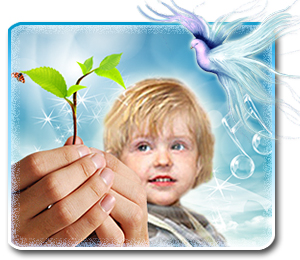 «Актуальные проблемы духовно-нравственного воспитания в урочной и внеурочной деятельности» учителей ОРКСЭ и ОДНКНР Кинельского образовательного округа»2016 г.ПРОГРАММА СЕМИНАРА
Дата: 01.06.2016Время работы: 12.00 – 15.00Место проведения: ГБОУ ДПО ЦПК «Кинельский Ресурсный центр» Зал заседаний12.00-12.30Приёмы, техники, методики модулей уроков по ФГОСИтоги мониторинга реализации комплексного учебного курса ОРКСЭ образовательными организациями Самарской области в 2015/2016 учебном году и готовности образовательных организаций Самарской области к изучению комплексного учебного курса ОРКСЭ в 2016/2017 учебном году Ларина Лилия Тагировна, методист ГБОУ ДПО ЦПК «Кинельский Ресурсный центр» КонсультацияОтчёт12.30-13.00Открытое внеурочное занятие во 2 классе на тему «Дела милосердия»Оленина Мария Владимировна, учитель ОПК ГБОУ СОШ №8 п.г.т. Алексеевка им. Воина-интернационалиста С.А. Кафизова.Мастер-класс13.00-13.30Открытое внеурочное занятие в 6 классе на тему «Синайское законодательство»  Родькина Татьяна Ивановна, учитель русского языка и литературы, ОПК ГБОУ СОШ пос. Кинельский м.р. КинельскийМастер-класс13.30-13.4513.45-14.00Взаимодействие с родителями по духовно-нравственному воспитанию детей.Перевертайло Светлана Тимофеевна, учитель русского языка и литературы ГБОУ СОШ №8 п.г.т. Алексеевка г.о. КинельШвецова  Ирина Георгиевна, учитель начальных классов ГБОУ СОШ №4 п.г.т. Алексеевка г.о. КинельПрезентация опыта работы14.00-14.10«Развитие творческих способностей учащихся  во внеурочной деятельности»Никифорова Елена Анатольевна, учитель музыки и ОПК ГБОУ СОШ пос. Комсомольский м.р. Кинельский Презентация опыта работы14.10-14.25«Проблема воспитания культуры толерантности у учащихся на уроках обществознания и права»Кондратьева Надежда Сергеевна, учитель истории и обществознания ГБОУ СОШ №8 п.г.т. Алексеевка г.о. КинельПрезентация опыта работы14.25-14.40Формирование мотивации младших школьников к осмыслению сущности понятия «Подвиг»Колесникова Оксана Владимировна, учитель начальных классов ГБОУ СОШ №4 п.г.т. Алексеевка г.о. КинельПрезентация опыта работы14.40-15.00Круглый стол по итогам семинара, Ларина Л.Т., методист ГБО ДПО ЦПК «Кинельский Ресурсный центр» Самарской области